010000, Нұр-Сұлтан қаласы, Гете көшесі,3 үй, 1- тж			010000, город Нур-Султан, ул.Гете, дом 3, нп.1	БСН 190140027715					                         БИН 190140027715                info@palata-astana.kz                                                                                                  info@palata-astana.kz    СТАТИСТИЧЕСКАЯ ИНФОРМАЦИЯ О ДЕЯТЕЛЬНОСТИ ПАЛАТЫ ЗА 2019 ГОДОказание комплексной социальной юридической помощи: за 2019 год юридическими консультантами нашей палаты было оказано свыше 80 устных консультаций, свыше 15 дел рассмотрено в рамках гражданского судопроизводства.Страхование профессиональной ответственности юридических консультантов. Согласно представленным данным- страхование осуществено 42 членами палаты.  Оставшаяся часть членов Палаты либо не осуществляют свою деятельность на постоянной основе и соответственно страхование ответственности осуществят при необходимости, либо временно приостановили свою деятельность.Сводно- аналитическая информация о средней стоимости оказываемых членами палаты юридических услуг (на основании данных, предоставленных членами палаты, с учетом требований о конйиденциальности). Средняя стоимость консультаций юридического консультанта- 10 000 тенгеСредняя стоимость ведения гражданского дела в суде первой инстанции  – 200 000 тенге.Средняя стоимость ведения гражданского дела в суде второй инстанции и Верховного суда РК- 300 000 тенгеСредняя стоимость услуг по представлению интересов потерпевшей стороны в рамках уголовного дела- 100 000- 500 000 тенге.Ведение дела в рамках досудебного урегулирования спора- 50 000 тенгеПроведение экспертизы и дача заключения юриста по сделкам- 20 000- 50 000 тенге.Средняя стоимость услуг по представлению интересов клиента в рамках принудительного исполнения судебных актов- 50 000 тенге. «АСТАНА ЗАҢГЕРЛЕР ЛИГАСЫ»  ЗАҢ КОНСУЛЬТАНТТАРЫ ПАЛАТАСЫ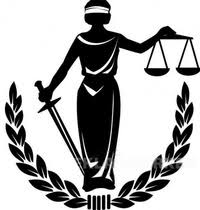 ПАЛАТА ЮРИДИЧЕСКИХ КОНСУЛЬТАНТОВ «ЛИГА ЮРИСТОВ АСТАНЫ»